19 ноября 2021  года  проведено очередное  занятие по СБО   под руководством Бейсекеевой З.Р.  на тему «Овощная нарезка». Цель:Закрепить знания по первичной обработке овощей и их нарезке. Отработать простые формы нарезки овощей. Обучить  нарезки овощей сложной формы. Воспитание культуры труда, экономного использования овощей, прививание  интереса к профессии повара,  коллективизма. 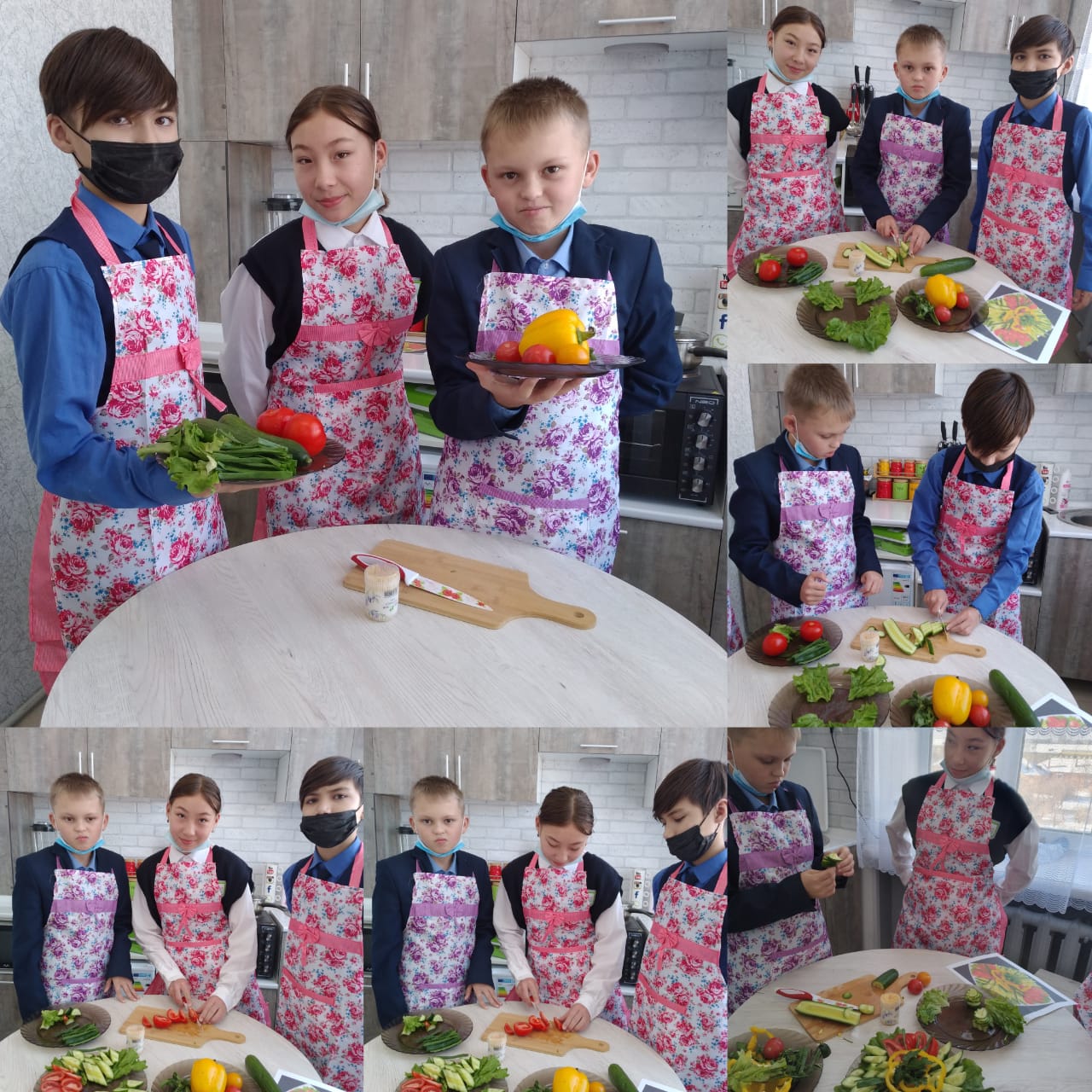 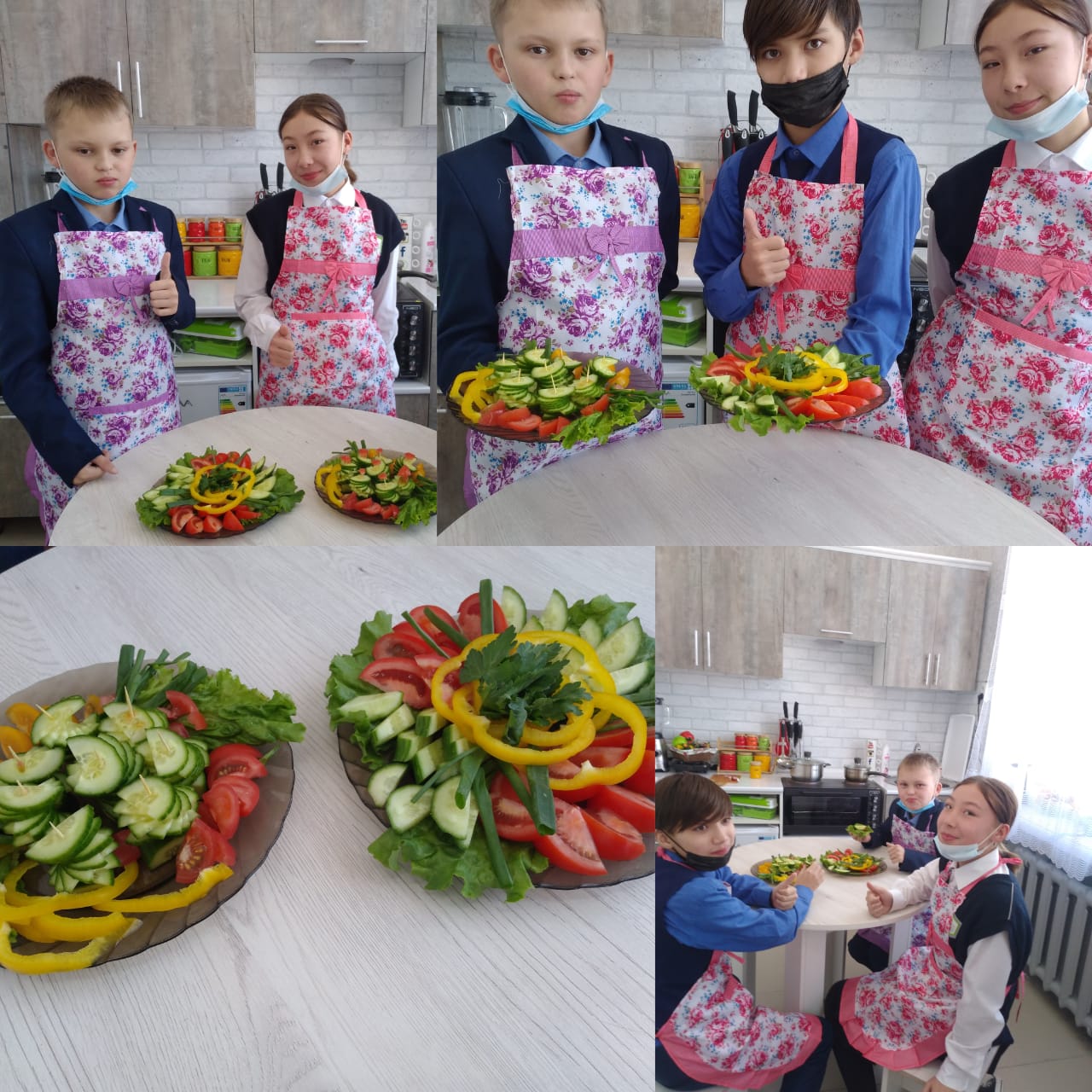 